H A R I S H C H A N D R A P U R   C O L L E G E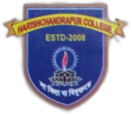 (Affiliated to The University of Gour Banga)  ESTD – 2008.                                                                     Date: 05.09.2021NOTIFICATION   THIS IS FOR THE GENERAL INFORMATION FOR THE CANDIDATES WHO ARE APPLYING BA (SPECIAL) GENERAL COURSE WITH SUBJECT GEOGRAPHY,EDUCATION AND PHYSICAL EDUCATION( AS ONE OF THE SUBJECT),THAT DUE TO SOME TECHNICAL ERROR INTERESTED CANDIDATES ARE NOT ABLE TO APPLY FOR BA (SPECIAL)GENERAL COURSE AND THEREFORE TO SOLVE THIS TECHNICAL PROBLEM THE INTERESTED CANDIDATES ARE (HAVE TO APPLY BA PASS COURSE BEFORE APPLYING BA SPECIAL) ALLOW TO APPLY FOR BA GENERAL PASS COURSE JUST TO SOLVE THE TECHNICAL PROBLEM WHICH CANDIDATES ARE FACING WHILE APPLYING FOR APPLYING BA (SPECIAL) GENERAL COURSE WITH SUBJECT GEOGRAPHY,EDUCATION AND PHYSICAL EDUCATION( AS ONE OF THE SUBJECT). SINCE THE ECOUNSELING AND ADMISSION LIST OF BA GENERAL PASS COURSE IS STILL PUBLISHING MODE (ONGOING AS PER EARLIER PUBLISED SECHEDULE) AND THERFORE NO ANY KIND OF NEW MERIT/AMISSION/ECOUNSELING LIST WILLL BE PUBLISED AT ALL FOR BA GENEAL PASS COURSE AND IT IS APPLICABLE TO THOSE CANDIDATES ONLY WHO ARE APPLYING FRESH APPLICATION FROM 05.10.2021 TO 06.10.2021 FOR BA SPECIAL GENERAL.THIS IS STRICTLY DONE ONLY TO SOLVE THE TECHNICAL PROBLEM FACING BY CANDIDATES WHO ARE APPLYING FOR BA (SPECIAL).IT IS DONE ONLY, SO THAT INTERESTED CANDIDATES CAN APPLY FOR BA SPECIAL GENERAL BECAUSE SYSTEM ARE SO MADE THAT WITHOUT APPLYING FIRST BA GENERAL COURSE IT IS NOT POSSIBLE TO APPLY FOR BA SPECIAL GENERAL. IT WILL BE CORRECTED AND SOLVE IN DUE COURSE AND SINCE WE DO NOT HAVE ENOUGH TIME LEFT IN OUR HAND AND HENCE SUCH TEMPORARY ARRAGEMENT MADE CONSIDERING THE ABOVE MENTION PROBLEM. AND THIS SOLUTION IS JUST FOR TEMPRARY PURPOSE SO THAT THE LYING REMAINING VACANCY IN BA SPECIAL GENERAL CAN FILL UP. CANDIDATES AS FOR ANY FURHER HELP REGARDING THE ABOVE MENTION PURPOSE YOU CAN CONTACT HELPLINE NO. 7602207702 (WATSAPP) AND 767983022                                                                                                                                       Sd/-                                                                                                                                     Teacher-in Charge                                                  Harishchandrapur CollegeP.O.- PIPLA,  DIST.- MALDA, PIN.-732125,  MOB.- 8768130356e-mail- harishchandrapurcollege2008@gmail.com,  Website- www.harishchandrapurcollege.org.in